DIALOGUE NIVEAUX 1-2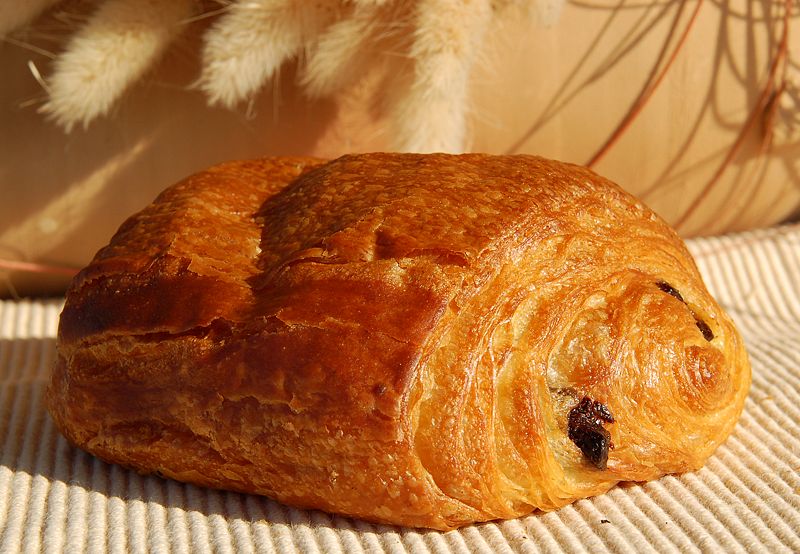 bonjour, je voudrais trois baguettes, s’il vous plaîtbonjour, bien sûr, et avec ça?je prends aussi deux pains au chocolat, s’il vous plaîtah désolé, il n’y en a plusd’accord, donnez-moi 2 pains aux raisins alorset voilà, ce sera tout?oui, c’est combien?c’est 3,40 euros s’il vous plaîtet voilà 4 eurosmerci, et voici votre monnaie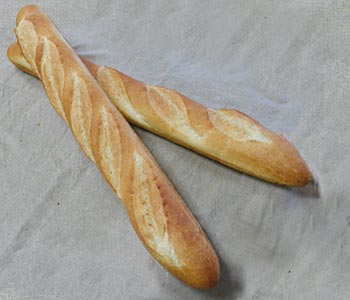 merci, au revoirau revoir, bonne journéemerci, pareillementexcusez-moi, je cherche un magasin de sportdésolé, je ne suis pas d’icid’accord, excusez-moice n’est pas graveexcusez-moi, monsieuroui, bonjourbonjour, je cherche un magasin de sport près d’iciah oui, il y a un petit magasin de sport là-basoù?vous allez tout droit et vous prenez la première rue à gauched’accord, c’est le seul?sinon, il y a un autre magasin de sport mais c’est plus lointrès loin d’ici?oui, il faut prendre le métro ou le bus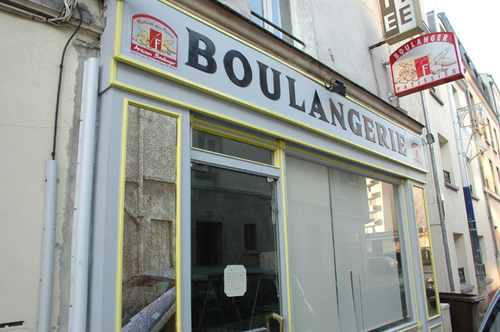 bon d’accord, merci beaucoup monsieurde rien mademoiselle, au revoirau revoirursäkta mig frun, jag letar efter ett bageriett bageri?ja, ett hus där man gör brödjaha, jag förstårfinns det ett bageri i närheten?jag vet inte, jag är inte härifrånok, ursäkta migjavisst, det är ingen farahej då frunhej då herrnursäkta mig frökenja? hejsanhejsan, jag letar efter ett bagerijavisst, ni går rakt fram och sedan tar ni den andra gatan till högerfinns det ett bageri där?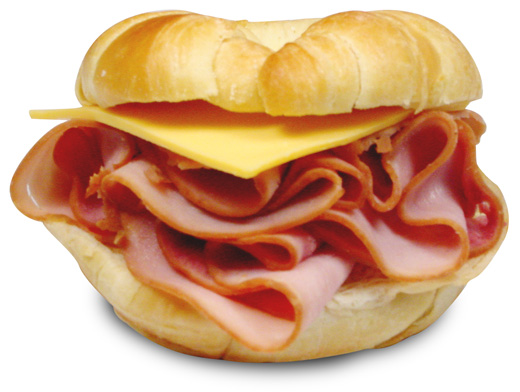 ja, ett mycket bra bageritack så mycketingen orsak, hej dåhej dåDIALOGUE ET EXERCICES ÉCRIRE DES DIALOGUES; skriv några egna dialoger; du skall köpa presenter åt dina kompisar; du går in i en affär där det finns allt möjligt, både kläder och grejer; du måste använda nedanstående ord och du skall skriva hela meningar; du måste köpa minst 1 klädesplagg och minst 2 andra sakerursäkta mig herrn, jag letar efter ett bagerijag är ledsen, jag bor inte härok, ursäkta mig, hej dådet gör ingenting, hej dåursäkta mig frun, finns det ett bageri i närheten?förlåt, jag förstår inteett bageri, man säljer bröd därjag är ledsen, jag är inte franskok, tack ändå, hej dåhej dåursäkta mig frökenja? hejsanhejsan, jag letar efter ett bagerijavisst, ni går rakt fram och sedan tar ni den tredje gatan till vänsterfinns det ett bageri där?ja, ett mycket bra bageritack så mycket, hej dåingen orsak, hej dåjag skulle vilja ha 5 bröd tackjavisst, var det bra så?nej, har ni chokladbröd?självklart, hur många vill ni ha?jag tar 3 chokladbröd, tackvarsågod, önskar ni något mer?ja, finns det vitlöksbaguetter?nej, jag är ledsen, det finns inga merok, vad kostar det?det kostar 4,50 eurovarsågod 5 eurotack så mycket och här är er växeltack och hej dåhej då och ha en bra dagtack det sammaun cadeauun chemisierdes chaussuresskostorleken boksenaste, sistaen rolig filmen klockaen mobil